R O M Â N I AJUDEŢUL BISTRIŢA-NĂSĂUDMunicipiul BistriţaConsiliul LocalJ U R Ă M Â N T	Subsemnatul ELISEI RADU-CLAUDIU, consilier local al Consiliului local al municipiului Bistriţa, în conformitate cu prevederile art.117 din Ordonanţa de Urgenţă a Guvernului României nr.57/2019, depun în faţa Consiliului local următorul jurământ de credinţă:	„Jur să respect Constituţia şi legile ţării şi să fac, cu bună-credinţă, tot ceea ce stă în puterile şi priceperea mea pentru binele locuitorilor municipiului Bistriţa.	Aşa să-mi ajute Dumnezeu!”           PREŞEDINTE DE ŞEDINŢĂ                    CONSILIER LOCAL 		PETELEU IOAN			          ELISEI RADU-CLAUDIUBISTRIŢA23.12.2020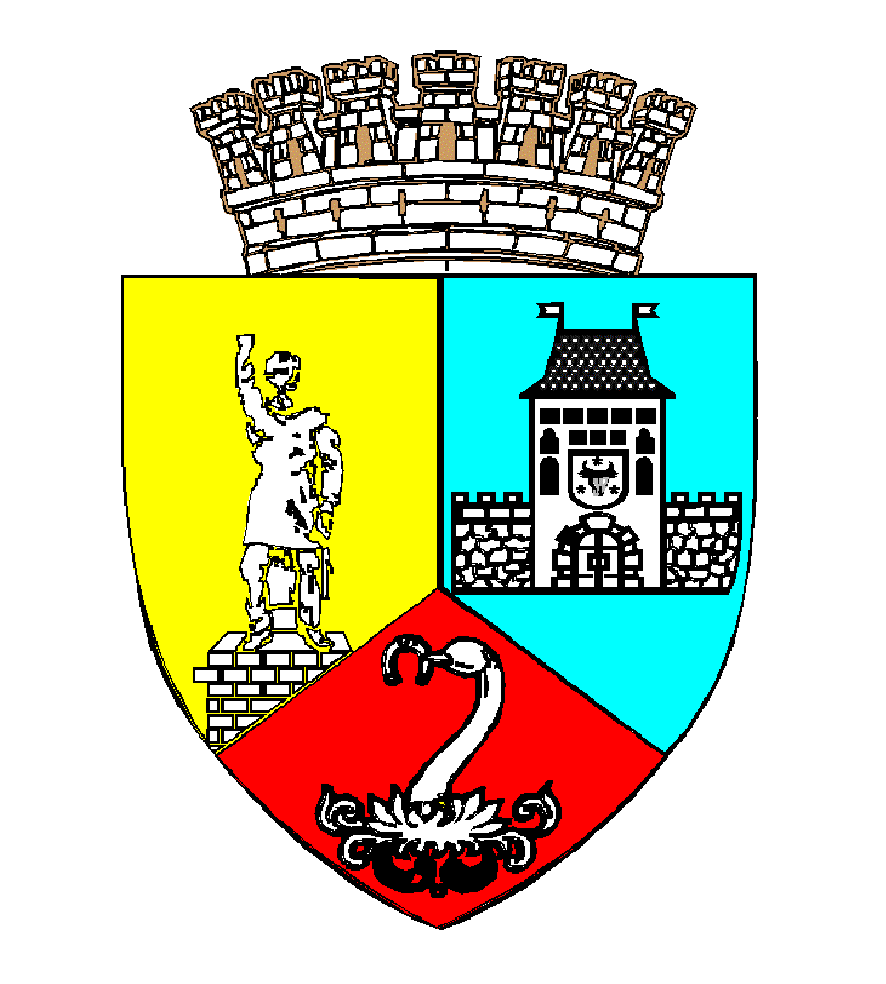 